Intent10nals #5—Hannah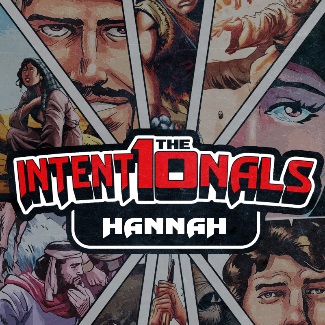 Big idea: The story of Hannah in 1 Samuel 1 gives us 3 insights that can help transform our deficits into blessings.I. God may be b________ your deficitA) Hannah’s deficit was i____________ 1-2B) Hannah’s f________ added to her deficit  3-8    Proverbs 13:12 C) God was the c________ of Hannah’s deficit 5b     Romans 8:28 II. Your deficit may lead you to s_____ a d_____ with GodA) Hannah prayed and b___________ with God  9-11B) Hannah p_______ out her s_______ in prayer 12-16C) Hannah found p_______ when she persisted in prayer 17-18                                                                 Philippians 4:6-7; 1Peter 5:7III. God is able turn your deficit into b__________A) God gave Hannah a s____ 19-20B) Hannah gave her s____ to the L_______ 21-26C) Hannah r________ more than she b__________ for 2:19-21                                                                     2Corinthians 12:9 Intent10nals #5—Hannah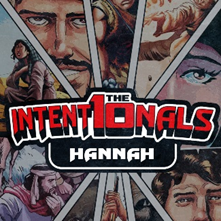 Big idea: The story of Hannah in 1 Samuel 1 gives us 3 insights that can help transform our deficits into blessings.I. God may be b________ your deficitA) Hannah’s deficit was i____________ 1-2B) Hannah’s f________ added to her deficit  3-8    Proverbs 13:12 C) God was the c________ of Hannah’s deficit 5b     Romans 8:28 II. Your deficit may lead you to s_____ a d_____ with GodA) Hannah prayed and b___________ with God  9-11B) Hannah p_______ out her s_______ in prayer 12-16C) Hannah found p_______ when she persisted in prayer 17-18                                                                 Philippians 4:6-7; 1Peter 5:7III. God is able turn your deficit into b__________A) God gave Hannah a s____ 19-20B) Hannah gave her s____ to the L_______ 21-26C) Hannah r________ more than she b__________ for 2:19-21                                                                     2Corinthians 12:9 